24 сентября 2022г.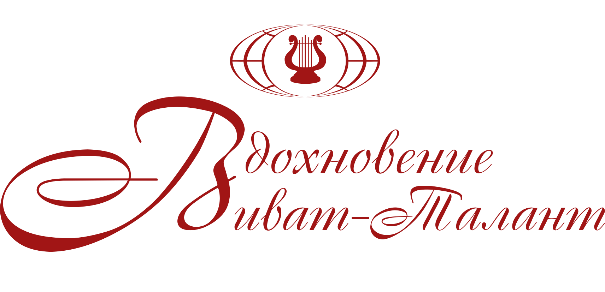 ТрансляцияВК: https://vk.com/vdohnoveniefestivalТелеграмм: https://t.me/s/vivat_talentВ рамках культурного проекта «Вдохновение. Виват-талант» в связи с Приказом Минкультуры России от 03 апреля 2020г. № 428 (о реализации с 04 апреля 2020г. образовательных программ в сфере культуры и искусств, с применением электронного обучения и дистанционных образовательных технологий).III Международный конкурс инструментального мастерства "Золотая дека"III International music competition "Gold Soundboard"Номинация «Струнные инструменты»Участники без трансляции:7-8Лагутина София
Виолончель, 7 лет
Преподаватель: Мухина Александра Андреевна
г. Москва1.Л.В. Бетховен, Контрданс (Соль мажор) 
2.П.И. Чайковский, Старинная французская песенка - 11-12Копылова Варвара Арфа, 11 летПреподаватель – Казанкова Инна ИгоревнаРоссия, г.Санкт-Петербург, ДШИ «Охтинский центр эстетического воспитания»1. А.Хассельманс «Прялка» 1.52 2. Б.Андре Менуэт из сюиты «Автоматы» 2.24 Литовских ВалерияВиолончель, 11 летПреподаватель- Ольховая Екатерина АндреевнаРоссия, г. Екатеринбург, Уральская специализированная музыкальная школа - колледжОбщий хронометраж 5:131) Г. Гольтерман, Ноктюрн ор. 43, №3, ре минор. 2) Э. Дженкинсон, ТанецКлинкова Мария
Скрипка, 11 лет
Преподаватель: Лысенко Светлана Анатольевна
Концертмейстер - Клинкова Александра Владимировна
Филиал ЦМШ - АИИ "Балтийский"
г. Калининград Л. Шпор Концерт N 2 (1 часть) – 8.00Скачкова Валерия11 лет, скрипкаПреподаватель -Тихонова Людмила Владимировна,Концертмейстер - Мошкова Татьяна ИвановнаРеспублика Беларусь, г. Могилев,Учреждение образования «Могилевская государственная гимназия-колледж искусств имени Евгения Глебова»Э.Северн «Польский танец», 5.03Васильев Клим
Скрипка, 12 лет 
Преподаватель: Гантварг Ольга Аркадьевна
Концертмейстер - Рюмина Ирина Николаевна
Средняя специальная музыкальная школа Санкт-Петербургской Государственной Консерватории им. Н.А. Римского-Корсакова
г.Санкт-Петербург Г. Венявский Концерт №2, 1-я часть – 7.4013-15Иваненко СофьяСкрипка, 13 летПреподаватель - Григоренко Людмила ЮрьевнаКонцертмейстер - Пенова Ольга ЮрьевнаРоссия, Краснодарский край, ст. Павловская, МБУ ДО ДШИ ст. Павловской1. Мануэль де Фалья – «Испанский танец» №12. Ф. Дрдла – «Сувенир»7.30Митрофанова Арина
виолончель, 13 лет
Преподаватель: Селиванова Алла Анатольевна
Концертмейстер - Кулютина Ольга Сергеевна
МБУДО ДШИ №7 г.Воронеж
г. Воронеж, 1.А.Власов Мелодия, 2.Д.Поппер Тарантелла 8.40- Столовская Ксения 
Скрипка, 14 лет
Преподаватель: ЗРК РФ Бобренко Татьяна ИвановнаКонцертмейстер: Горских Виктория Владимировна
МБУ ДО ДШИ №7 г. Воронеж 
И. Бенда "Граве" – 3.11Колчина Маргарита 
скрипка, 14 лет
Преподаватель: Тахтеева Валентина Анатольевна
Концертмейстер - Чалых Наталья Борисовна
МБУДО "ДМШ № 1 ИМ. Е.Д. АГЛИНЦЕВОЙ"
Г. Рязань1) Телеман Фантазия №7 1-2 часть2) Александров Ария7.05Байрамова ЭвелинаВиолончель, 15 летПреподаватель – КоролеваГалина ПетровнаРоссия, г. Санкт-ПетербургССМШ консерватории им. Н.А. Римского-Корсакова1.Давыдов К.У фонтана 4.292.Альбенис Малагуэнья 3.31Скрипичный Дуэт 
Рубцова Анастасия - Лекомцева Алёна
Категория: 14- 15 лет
Преподаватель: Мирцевич Марина Александровна
Концертмейстер - Фокина Ирина Валентиновна
МБУ ДО "Бийская детская музыкальная школа № 1"
Город Бийск Алтайского краяДж. Торелли. Концерт для двух скрипок a moll, I часть – 2.5016-18Лотина Анастасия
Скрипка, 18 лет
Преподаватель: Долганова Софья Исааковна
Концертмейстер - Шапиро Людмила Семёновна
ГАПОУ МО "1-й Московский областной музыкальный колледж"
Московская область г. КоломнаМ.Брух Концерт №1 op.26 1ч (g-moll) – 7.40Кузьмина Анастасия  18 лет, виолончель.  Преподаватель - Кирилл Владимирович Родин. Концертмейстер – Юлия Дрозд.  Россия, г. Москва АМУ при МГК им. П.И. Чайковского. Г.  Кассадо «Воспоминания» 5:00Камерный ансамбльФурзанова Софья-скрипкаЛахман Валерия- фортепианоКатегория «Профессионал»Россия, г. Москва, РАМ имени ГнесиныхРоберт Шуман – Соната для скрипки и фортепиано №1 (2,3 часть), 9.297-8Хомутников Елисей
Скрипка, 8 лет
Преподаватель: Ахметова Рената Дамировна
Концертмейстер - Смоленцева Ольга Васильевна
МБОУДО города Кургана «Детская школа искусств № 1»Н.Паганини - Тема из пьессы Танец ведьм – 1.2111-12Солист
-???Заявка без имени участника!
виолончель, категория: 11 - 12 
Преподаватель: Евсеева Ольга Ивановна
Концертмейстер - Власова Татьяна Викторовна
Областная детская школа искусств при ГАПОУ «Рязанский музыкальный колледж им. Г. и А. Пироговых»
г. РязаньК. Давыдов "Романс без слов" - Гожбур Любовьскрипка, 12 летПреподаватель – Воробьева Ольга ЮрьевнаКонцертмейстер – Попова Елена НиколаевнаРоссия, г. Рязань,Областная детская школа искусств при РМК им Г. и А. ПироговыхР. Глиэр. Анданте – 3 мин.13-15Минакова Дарья 
Скрипка, 13 лет 
Преподаватель: Овчинникова Варвара Сергеевна
Концертмейстер - Немкова-Пугач Валентина Анатольевна
СПб ГБНОУ "Лицей искусств "Санкт-Петербург"
г. Санкт-ПетербургП.И.Чайковский "Русский танец" из балета "Лебединое озеро" - АнсамблиАнсамбль " ЭКЛЕКТИКА" Категория 10 - 15 летПреподаватели:Никанорова Наталия Вениаминовна,
Казанкова Инна Игоревна,
Федорова Светлана Серафимовна,
Поликарпов Артем Викторович.Концертмейстер :Таченко Константин Юрьевич.СПб ГБУДО " Детская школа искусств " Охтинский центр эстетического воспитания".М.Глинка "Полька"- 1:26Сводный ансамбль струнного отдела ЦГИ имени А.А.Ахматовой
Категория: 10 – 14 лет 
Преподаватель: Панкова Инна Владимировна
Лагус Лидия Владимировна
Минакова Юлия Витальевна
Концертмейстер - Кострова Полина Сергеевна
Царскосельская гимназия искусств имени А.А.Ахматовой (детская школа искусств)
г.Пушкин, г.Санкт-ПетербургМ.Блантер "В лесу прифронтовом" ( в обработке Р.Глушковой) От 19Мина Анна-Катарина Владимировна
Скрипка, категория: 26 - 35
Концертмейстер - Банакова София Николаевна
ЛГУ им. Пушкина
г. Санкт-ПетербургГ. Венявский "Легенда" 7.03 Никифорова Любовь
скрипка, категория 26-35
Преподаватель: Митриковская Нина Пименовна
Концертмейстер - Сухарева Елена Евгеньевна
Московский Педагогический Государственный Университет
г. МоскваАнтонио Вивальди. Цикл "Времена года. Лето", Концерт № 2 соль минор III часть .3.11 